EASTERN SUBURBS 2019 ANNUAL ATHLETICS CARNIVAL
ES Marks Oval 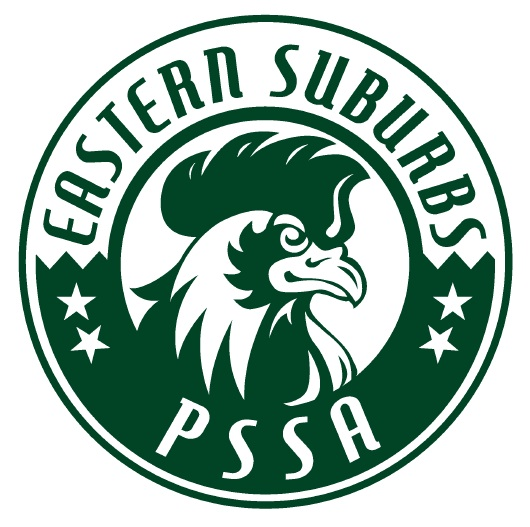 Day ONE: Friday 9th August		Day TWO: Friday 16th August Version may be subject to changeCOMPETING SCHOOLSBanksmeadow						Maroubra BayBotany							Maroubra JunctionChifley					                  	MatravilleDaceyville						Matraville Soldiers’ SettlementGardeners Road				         	PagewoodLa Perouse						Rainbow StreetMalabar					  	South CoogeeFINALS POINTSCOREFirst = 8		Second = 6		Third = 4		Fourth = 2Who makes it through to Regional?1st, 2nd and 3rd in 100m1st and 2nd in all field events, 200m, 800m, Relays.1st and 2nd place times to be submitted to SEPSSA for consideration in the 1500m.The Carnival Manager reserves the right to alter the order of events at any time.	DISPUTES & DISQUALIFICATIONSAll disputes and disqualifications will be resolved and are the decision of the carnival organisers and the referee of that particular event. Any protests need to be presented by the teacher in charge of the competitor’s school and must be made within 30 mins of the completion of the event to the carnival manager in the announcer’s box.Day 1 – Friday 9th August 2019DAY ONE CARNIVAL ORDER OF EVENTS8.30 arrive for 9:00am PROMPT START4X100 Relay HeatsJunior Girls			Junior Boys			Senior Girls			Senior Boys									100m HEATS8yrs Girls			16F. 12/13yrs Boys High Jump8yrs Boys			8F. 12/13yrs Boys Discus 9yrs Girls			9F. 12/13yrs Girls Shot Put9yrs Boys			10F. 11yrs Boys Long Jump10yrs Girls			11F. 11yrs Girls Long Jump10yrs Boys			12F. Junior Boys Discus11yrs Girls			13F. Junior Girls Discus 11yrs Boys12yrs Girls12yrs Boys13yrs Girls13yrs Boys100m FINALS8yrs Girls / Boys			17F. 12/13yrs Girls High Jump	9yrs Girls / Boys			5F. 11yrs Girls Shot Put10yrs Girls / Boys		6F. Junior Boys Long Jump11yrs Girls / Boys		7F. Junior Girls Long Jump12yrs Girls / Boys		4F. 11yrs Boys Discus13yrs Girls / Boys		4X100 Relay FINALSJunior Girls			Junior Boys					Senior Girls			Senior Boys			800m Timed FINALSJunior Girls			Junior Boys			11yrs Girls			11yrs Boys			12/13yrs Girls			12/13yrs BoysDay 2 – Friday 16th August 2019DAY TWO CARNIVAL ORDER OF EVENTS9.00 arrival for 9:30am START1500m Timed FINALS10yrs Girls			20F. 11yrs Boys High Jump10yrs Boys			21F. 11yrs Girls High Jump11yrs Girls			22F. 12/13yrs Boys Shot Put11yrs Boys			23F. 12/13yrs Girls Discus12/13yrs Girls			18F. Junior Boys Shot Put12/13yrs Boys			19F. Junior Girls Shot Put200m HEATSJunior Girls			 14F. 12/13yrs Boys Long JumpJunior Boys			15F. 12/13yrs Girls Long Jump11yrs Girls			25F. Junior Boys High Jump11yrs Boys			26F. Junior Girls High Jump12/13yrs Girls			27F. 11yrs Boys Shot Put12/13yrs Boys			28F. 11yrs Girls Discus200m FINALS       	Junior Girls			Junior Boys			11yrs Girls			11yrs Boys			12/13yrs Girls			44.      	12/13yrs Boys			